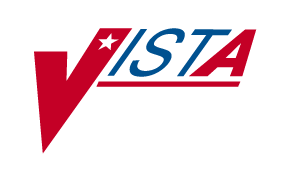 NATIONAL LABORATORY TEST (NLT) MAPPING TO LOGICAL OBSERVATION IDENTIFIER NAMES AND CODES (LOINC)Patch LR*5.2*215TECHNICAL, INSTALLATION, and USER GUIDESVersion 5.2April 1999Department of Veterans AffairsSoftware ServiceClinical Ancillary Product LinePrefaceThis guide explains how to prepare for, install, set up, and use the National Laboratory Test (NLT) Mapping to Logical Observation Identifier Names And Codes (LOINC) Patch LR*5.2*215 module of the Laboratory software application. We highly recommend that the Laboratory Information Manager (LIM) or other laboratory staff with technical expertise be assigned to map NLT to LOINC codes.The benefit of this mapping effort is to provide a way to support multiple normal ranges based on test, method, specimen, sex, and patient age. The new structure will allow multiple normal ranges within the same laboratory with differing equipment or methods for doing the same procedure. The final product (the normal range, critical high, critical low, reporting units, and method) will be stored with each individual result. Creation of new Data Names for normal range change will be eliminated.The primary benefits to the veteran’s healthcare is the implementation of a system that integrates across inpatient and outpatient settings allowing easy and timely retrieval of clinical information needed to provide efficient individual patient care.ReferencesThe following references may be helpful when installing and implementing patch LR*5.2*215.Laboratory V. 5.2Laboratory Electronic Data Interchange (LEDI) Patches LA*5.2*27 and LR*5.2*153National Laboratory Test (NLT) V. 5.254Logical Observation Identifier Names and Codes (LOINC)Kernel Systems Manual V. 8.0Kernel Toolkit V. 7.3VA FileMan V. 21.0VA MailMan V. 7.1LOINC is Copyright 1995,1996,1997 by Regenstrief Institute and the Logical Observation Identifier Names and Codes (LOINC) Committee.All rights reserved. Permission was granted, without written agreement and without license or royalty fees, to use, copy, or distribute the LOINC codes, LOINC Users' Guide, and the contents of the LOINC database for any purpose, so long as this notice appears on any copies of LOINC database and Users' Guide.LOINC is a trademark of Regenstrief Institute 1001 West 10th. Street, RHC-5 .The Department of Veterans Affairs abides by all copyright restrictions, conditions and LOINC use instructions.Table of ContentsIntroduction	7Special Notations	8Technical Guide	9Implementation and Maintenance	9Resource Requirements	9System Configuration	9Routine List	9Files	10New Files	11LAB LOINC file (#95.3)	11LAB LOINC COMPONENT file (#95.31)	16New Fields	17LABORATORY TEST file (#60)	17NATIONAL LABORATORY TEST file (#64)	17LAB ELECTRONIC CODES file (#64.061)	18Modified Fields	19LABORATORY TEST File (#60)	19TOPOGRAPHY FIELD file (#61)	19LAB ELECTRONIC CODES file (#64.061)	19Exported Options	20Menu Assignments	20New Options	20National Laboratory File Options [LRO7 60-64]	23Modified options	24Callable Routines	24External Relations	25Data Base Integration Agreements (DBIAs)	25Internal Relations	25Package-wide Variables	25Software Product Security	25Installation Guide	27Pre-Installation Tasks	27Installation Instructions	29Example Installation	31Post-Installation	34Technical Assistance	34Implementation and Maintenance	34Resource Requirements	34System Configuration	34User Guide	35NLT Mapping to LOINC Process Workflow	36How to Prepare for Mapping	38LOINC Main Menu [LRLOINC]	40Mapping NLT Codes to LOINC	41Mapping Lab Specimens to HL7 Codes	41Specimen HL7 Codes Print [LR LOINC HL7 SPECIMENS]	41Topography Print With/Without LEDI HL7 Codes [LR LOINC TOPOGRAPHY]	43Add/Edit Topography Specimen HL7 Code [LR LOINC LEDI HL7 CODE]	46Mapping Lab Tests to Result NLT Codes	49Lab Tests With/Without Result NLT Codes Print [LR LOINC PRINT RESULTNLT]	49National Laboratory File [LR7O 60-64]	52Mapping Lab Tests to LOINC	60Map Lab Tests to LOINC Codes [LR LOINC MAP]	60NLT/LOINC Codes Print [LR LOINC PRINT NLT/LOINC]	65Print Lab Test Mapped/Not Mapped to LOINC Codes [LR LOINC PRINT 60/LOINC MAP]	68Glossary	71IntroductionThe purpose of the National Laboratory Test (NLT) Mapping to the Logical Observation Identifier Names and Codes (LOINC) is to provide the mapping of CH subscripted tests result codes, and the standardization of files used in the Laboratory Software application. Standardizing codes allows the movement of test results from one computer system to another. This includes sharing information with both Veterans Health Information Systems and Technology Architecture (VISTA) and Non-VISTA computer systems. The LOINC committee including the largest clinical laboratories in the , and Veterans Affairs, has agreed to use LOINC to identify test results.NLT Mapping to the Logical Observation Identifier Names and Codes (LOINC) has the following features:Provides a method to communicate across laboratories in support of Clinical Information Resource Network (CIRN) by mapping  lab tests to LOINC codes.Provides sets of universal names and ID codes for identifying laboratory and clinical test results. Allows the creation of a uniform naming convention for clinical terms. Allows the merging of clinical data across sites (where terminology may vary widely).Provides the requirement for the adoption of naming or coding conventions, and the mapping of local terminology to these conventions.Maps the National Laboratory Test file (#64) to the LOINC codes.This patch contains two new files:LAB LOINC file (#95.3) LAB LOINC COMPONENT file (#95.31).This patch updates:LABORATORY TEST file (#60), RESULT NLT CODE field (#64.1), modified filedLABORATORY TEST file (#60), SPECIMEN subfile (#60.01) added LOINC CODE field (#95.3)TOPOGRAPHY FIELD file (#61), LEDI HL7 field (#.09), modified fieldWKLD file (#64) data dictionaries. The WKLD file (#64) is also known as the NATIONAL LABORATORY TEST fileLAB ELECTRONIC CODES file (#64.061), new and modified fieldsWKLD SUFFIX CODES file (#64.2), new dataSpecial NotationsIn this manual, the user’s response is in bold type, but will not appear on the screen as bold. The bold part of the entry is the letter or letters that must be typed so that the computer can identify the response. In most cases, you need only enter the first few letters. This increases speed and accuracy.Every response you type must be followed by pressing the return key (or enter key for some keyboards). Whenever the return or enter key should be pressed, you will see the symbol <RET>. This symbol is not shown but is implied if there is underlined and bold input.Throughout the patch, help frames may be accessed from most prompts by entering one, two, or three question marks (?, ??, ???).Within the examples representing actual terminal dialogues, the author may offer information about the dialogue. You can find this information enclosed in brackets (e.g., {Select Print Device}) and will not appear on the screen.The computer dialogue appears in Courier font, no larger than 10 points.	This boxed element highlights special details about the current topic.Technical GuideThis section briefly describes the technical and security aspects NLT Mapping to LOINC patch LR*5.2*215. It is intended for members of the Automated Data Processing (ADP)/Information Resources Management (IRM) staff, who have had experience with other  software. These members have worked or will work with a LIM or patch coordinator who is familiar with the functions of the Laboratory in a VA Medical Center.Additional information about this patch is contained in help prompts and comments which are available online. Detailed information can also be obtained by using the Kernel routine XINDEX to produce detailed listings of the routines and by using the VA FileMan to generate listings of data dictionaries for the files. Implementation and MaintenanceResource RequirementsThere are no unique resource requirements needed or special device requirements.System ConfigurationThere are no configurable site parameters involved in the implementation of this product.Routine ListThe following is a list of routines you will see for Patch LR*5.2*215 when you load the new routine set.LR215	LRLNC0	LRLNC1	LRLNCHL7LRLNCNLT	LRLNCPMP	LRLNCPRT	LRLNCTOPLRLNCUTL	LRVER1The namespace for the NLT Mapping to LOINC is LRNC.Files This patch requires the seven files listed below. Information about the files can be obtained by using the VA FileMan to generate a list of file attributes.The Data Dictionaries (DDs) are considered part of the online documentation for this software application.  FileMan option List File Attributes [DILIST], under Data Dictionary Utilities [DI DDU], to print the DDs. The following are the files used in this patch:UP    SEND  DATA                USER                                         DATE  SEC.  COMES  SITE   RSLV  OVERFILE #      NAME                         DD    CODE  W/FILE DATA   PTS   RIDE-------------------------------------------------------------------------------60          LABORATORY TEST              YES   NO    NO                  Partial DD: subDD: 60         fld: 64.1            subDD: 60.01      fld: 95.361          TOPOGRAPHY FIELD             YES   NO    NO                  Partial DD: subDD: 61         fld: .0964          WKLD CODE                    YES   NO    NO                  64.061      LAB ELECTRONIC CODES         YES   NO    YES    OVER   NO    NO64.2        WKLD SUFFIX CODES            YES   NO    YES    OVER   NO    NO95.3        LAB LOINC                    YES   YES   YES    OVER   NO    NO95.31       LAB LOINC COMPONENT          YES   YES   YES    OVER   NO    NONew Files LAB LOINC file (#95.3)The LAB LOINC file (#95.3) contains an extraction of the Regenstrief LOINC database. The LOINC database provides sets of universal names and ID codes for identifying laboratory and clinical test results. File (#95.3) is used to map the Laboratory WKLD CODE file (#64), also known as the National Laboratory Test file, to LOINC Codes. This file is a standard file and is distributed by Dallas Chief Information Officer Field Office (CIOFO) and should not be edited locally.LAB LOINC COMPONENT file (#95.31)This file contains the name of the component or analyte measured for the LAB LOINC file (#95.3). This file is a standard file distributed by  CIOFO and should not be edited locally.New FieldsListed below are existing  files that required new fields to develop patch LR*5.2*215:LABORATORY TEST file (#60) This is the file that holds the names and ordering, display of tests.NATIONAL LABORATORY TEST file (#64)This file contains the list of WKLD Codes, which are used to compile Laboratory workload statistics. The WKLD Codes which refer to specific methods, i.e., suffixed codes, are created at the local site level. They are created either by manual entry via a special option or automatically during verification. This file should not be edited directly. It is a standardized national file with specific information at specific internal file numbers. No entries should ever be deleted locally.LAB ELECTRONIC CODES file (#64.061)The LAB ELECTRONIC CODES file contains a collection of codes used in electronic messaging. Some of these codes originated in established recognized sources (i.e. HL7 tables). Other codes are unique to the laboratory software application needs or requirements.This file is a standard file for many types of terms used in electronic messaging.Modified FieldsLABORATORY TEST File (#60)TOPOGRAPHY FIELD file (#61)LAB ELECTRONIC CODES file (#64.061)Exported OptionsMenu AssignmentsUnless you have already assigned menus, the Lab Liason Menu should be assigned to the LIM or technical expert assigned to map NLT to LOINC. New OptionsDescriptions for the new NLT Mapping to LOINC options provided by this patch are given below.National Laboratory File Options [LRO7 60-64]This menu contains options to be used to link Laboratory tests to WKLD codes. The LIM should link those tests that can be ordered by clinicians to WKLD codes. This linkage is used by both the PCE CPT API, OE/RR V. 3.0., and LOINC.Modified optionsLab liaison menu [LRLIAISON] is used as a link for menu items.Callable RoutinesRoutines are not designated as callable from outside of this patch.External RelationsThis version of NLT Mapping to LOINC, patch LR*5.2*215 can only be installed in an environment that already has several existing features. Obviously, it can only be installed with a standard MUMPS operating system. It also requires the following VA application software:Package	Minimum Version NeededVA FileMan	21.0Kernel	8.0PMIS	5.3IFCAP	5.0Laboratory	5.2National Lab Test	5.254Order Entry/Results Reporting	2.5Package	PatchesLaboratory V. 5.2	LR*5.2*153	LR*5.2*163	LR*5.2*210The above software is not included in this patch and must be installed before this version of NLT Mapping to LOINC, Patch LR*5.2*215 is completely functional.Data Base Integration Agreements (DBIAs)No new DBIAs were required for this patch.Internal RelationsOptions in this patch are not invoked independently. Package-wide VariablesPackage-wide variables are not used in this patch.Software Product SecurityThe software meets Laboratory security requirements.Installation GuidePre-Installation TasksIt is very important to read these instructions completely before installing this software! Read these instructions through at least once before attempting to install.Installation of Patch LR*5.2*215 should be coordinated between the IRM staff and Laboratory Information Manager (LIM).There is no change in the performance of the system once Patch LR*5.2*215 is installed.Installation should take less than 30 minutes during off peak hours and less than 40 minutes during peak hours.The host file containing the KIDS distribution is LR52_215.KID. You may obtain this file, the NLT Mapping to LOINC Technical, Installation, and User Guides in Portable Document Format (PDF) (LR215IG.PDF), and the LOINC Users’ Guide (LR215UM.PDF) from the , Hines, and Salt Lake City Chief Information Officer Field Offices (CIOFOs) at the following FTP addresses:CIOFOs	FTP Address	Directory	REDACTED	The NLT Mapping to LOINC Guides and the LOINC User’s Guide are availabel in PDF on the Intranet at the following address, REDACTED. The LOINC User’s Guide is also available in the World Wide Webb (WWW) at http://www.mcis.duke.edu/standards/termcode/loinclab/loinc.html.Installation of this patch requires no additional memory space.CautionThis patch installs two new laboratory files, LAB LOINC file (#95.3) and LAB LOINC COMPONENT file (#95.31). These files are purged before installation to ensure data integrity. If you have any data in the ^DIC(95.3) or ^DIC(95.31) the data will be removed. Globals ^LAB(95.3) and ^LAB(95.31) will be installed. There is no need to place these globals.This patch was exported using the Kernel Installation and Distribution System (KIDS). You will use KIDS to install the software. Please read your KIDS documentation located in Part 5 of your Kernel V. 8.0 Systems Manual and familiarize yourself with KIDS before you install this software.The following is an example of the installation process that can be performed from the KIDS installation menu.Installation InstructionsThe routines and files contained in this release are exported as Laboratory Patch LR*5.2*215.Step	Description	Start from KernelFrom the KIDS Menu [XPD MAIN], select the Installation Menu [XPD INSTALLATION MENU]. Select Installation optionSelect Installation option: Load a Distribution [XPD LOAD DISTRIBUTION]Enter a Host File: LR52_215.KIDThis Distribution contains Transport Globals for the following Package(s): LR*5.2*215Want to RUN the Environment Check Routine? YES// <RET>	LR*5.2*215Will first run the Environment Check Routine, LR215Use INSTALL NAME: LR*5.2*215 to install the Distribution	The following information is optional.Backup a Transport Global [XPD PRINT CHECKSUM] option. This option creates a backup message of any routines exported with this patch. It will not backup any other changes, such as DDs or templates.Compare Transport Global to Current System [XPD COMPARE TO SYSTEM] option is not recommended. The reporting data is misleading.Verify Checksums in Transport Global [XPD PRINT CHECKSUM] option. This option will allow you to ensure the integrity of the routines that are in the transport global.This patch may be installed at off peak hours with users remaining on the system. No options need to be placed out of service; LAB job does not need to be stopped. Stopping lab lower level protocols (LLPs) is not required.Installation should take less than 40 minutes during off peak hours and less than 60 minutes during peak hours.Installation of this patch requires no additional memory space.From the Installation Menu run the Install Package(s) option, select the package LR*5.2*215 and proceed with the install.Routine LR215 may be deleted from the routine directory.Example InstallationSelect Kernel Installation & Distribution System Option: INstallation   1      Load a Distribution   2      Verify Checksums in Transport Global   3      Print Transport Global   4      Compare Transport Global to Current System   5      Backup a Transport Global   6      Install Package(s)          Restart Install of Package(s)          Unload a DistributionSelect Installation Option: Load a DistributionEnter a Host File: LR52_215.KIDKIDS Distribution saved on Feb 03, 1999@11:06:57Comment: LR*5.2*215This Distribution contains Transport Globals for the following Package(s):     LR*5.2*215Want to Continue with Load? YES// <RET>Loading Distribution...Want to RUN the Environment Check Routine? YES// <RET>   LR*5.2*215Will first run the Environment Check Routine, LR215Use INSTALL NAME: LR*5.2*215 to install this Distribution.Select Installation Option: INStall Package(s)Select INSTALL NAME:    LR*5.2*215        Loaded from Distribution  2/23/99@10:31:03     => LR*5.2*215  2/23/99  ;Created on Feb 23, 1999@11:06:57This Distribution was loaded on Feb 23, 1999@10:31:03 with header of LR*5.2*215 ON  2/23/99  ;Created on Feb 23, 1999@11:06:57It consisted of the following Install(s):LR*5.2*215   LR*5.2*215Will first run the Environment Check Routine, LR215                       *** Environment check started ***                                         This patch installs two new Laboratory Files.                                               Prior to installation                                            these files will be purged to ensure data integrity.                                     ^DIC(95.3,0) Does not have Data.                                                ^DIC(95.31,0) Does not have Data.                                    If you have ANY data in ^DIC(95.3) or ^DIC(95.31) FILES,                                      these files will be removed!                          Do you want to continue? YES// <RET>Install Questions for LR*5.2*215Incoming Files:   60        LABORATORY TEST  (Partial Definition)Note:  You already have the 'LABORATORY TEST' File.   61        TOPOGRAPHY FIELD  (Partial Definition)Note:  You already have the 'TOPOGRAPHY FIELD' File.   64        WKLD CODENote:  You already have the 'WKLD CODE' File.   64.061    LAB ELECTRONIC CODES  (including data)Note:  You already have the 'LAB ELECTRONIC CODES' File.I will OVERWRITE your data with mine.   64.2      WKLD SUFFIX CODES  (including data)Note:  You already have the 'WKLD SUFFIX CODES' File.I will OVERWRITE your data with mine.   95.3      LAB LOINC  (including data)   95.31     LAB LOINC COMPONENT  (including data)Want KIDS to Rebuild Menu Trees upon Completion of Install?YES//NOWant to DISABLE Scheduled Options, Menu Options, and Protocols? YES// NOEnter the Device you want to print the Install messages.You can queue the install by enter a 'Q' at the device prompt.Enter a '^' to abort the install.DEVICE: HOME// {Select Print Device} Install Started for LR*5.2*215 :                Feb 24, 1999@14:14:04 Installing Routines:               Feb 24, 1999@14:14:04 Running Pre-Install Routine: PRE^LR215 Installing Data Dictionaries:                Feb 24, 1999@14:14:08 Installing Data: ............................................................................................................................................................................................................................                                   LR*5.2*215                                   ───────────────────────────────────────────────────────────────────────────────..................................               Feb 24, 1999@14:17:31 Installing PACKAGE COMPONENTS:  Installing OPTION               Feb 24, 1999@14:17:33 Updating Routine file... Updating KIDS files... LR*5.2*215 Installed.                Feb 24, 1999@14:17:33Install CompletedPost-InstallationRoutine LR215 may be deleted from the routine directory.Technical AssistanceIf you experience problems of a technical nature with this software patch, you are encouraged to contact the National VISTA Support HELP DESK.Implementation and MaintenanceResource RequirementsThere are no unique resource requirements needed or special device requirements.System ConfigurationThere are no configurable site parameters involved in the implementation of this product.User GuideThis section describes the functional characteristics of NLT Mapping to LOINC. It is intended for laboratory personnel with technical expertise who are familiar with the functioning of laboratory coding systems.We highly recommend that before you start mapping take the time to read the LOINC Users' Guide. This type of preparation before attempting to map the NLT to LOINC codes is extremely necessary to understand the LOINC code structure. We also recommend that the Laboratory Information Manager (LIM) or other laboratory staff with technical expertise be assigned to map NLT to LOINC codes.	The option examples throughout this section have been shortened because of their length.NLT Mapping to LOINC Process WorkflowHow to Prepare for MappingBefore you begin mapping NLT codes to LOINC,You need to understand how the LOINC codes are specified. Each LOINC record corresponds to a single test result. The fully specified name of a test result or clinical observation has five or six main parts including:Component (analyte), e.g., potassium, hemoglobin, hepatitis C antigen.Property measured, e.g., a mass concentration, enzyme activity (catalytic rate).Timing, i.e., whether the measurement is an observation at a moment of time, or an observation integrated over an extended duration of time, e.g., 24-hour urine. The type of sample, e.g., urine, blood. The type of scale, e.g., whether the measurement is quantitative (a true measurement) ordinal (a ranked set of options) or nominal (E Coli; Staph Aureus). Where relevant, the method used to produce the result or other observation. Example	Fields in a LOINC Record	Chapter 2 of the LOINC Users’ Guide provides a detailed description of the specified names. You may access the LOINC Users’ Guide at http://www.mcis.duke.edu/standards/termcode/loinclab/loinc.html.You may use the Map Lab Tests to LOINC Codes option to enter the Result NLT code for a lab test or LEDI HL7 code for a specimen. However, if the majority of the codes need entering, the following options have been provided in the LOINC main menu.If you have not entered LEDI HL7 codes in File (#61) or Result NLT codes in File (#60), we recommend you do this before you map lab tests to LOINC codesThe following links must be established before mapping the NATIONAL LABORATORY TEST file (#64) entries to a LOINC code:LABORATORY TEST file (#60) must be linked to the NATIONAL LABORATORY TEST file (#64)TOPOGRAPHY FIELD file (#61) must be linked to the LAB ELECTRONIC CODES file (#64.061) Linking Lab Specimens to HL7 CodesThe Add/Edit Topography Specimen HL7 Code option assists you in linking File (#61) to File (#64.061).Specimen HL7 Codes Print Topography Print With/Without LEDI HL7 Codes Add/Edit Topography Specimen HL7 Code Linking Lab Tests to Result NLT CodesThe National Laboratory File options assist you in linking File (#60) to File (#64).Lab Tests With/Without Result NLT Codes PrintNational Laboratory File ... Mapping Lab Tests to LOINCAfter you link Files (#60) to (#64) and Files (#61) to (#64.061), you can map the Lab test to the LOINC codes.Map Lab Tests to LOINC CodesNLT/LOINC Codes PrintPrint Lab Test Mapped/Not Mapped to LOINC CodesLOINC Main Menu [LRLOINC]You can access the LOINC Main Menu [LRLOINC] from the Lab Liaison Menu [LRLIAISON].The LOINC Main Menu [LRLOINC]assists you in the mapping of NLT codes to the LOINC codes. The options available through this menu are listed below.|	1	Specimen HL7 Codes Print [LR LOINC HL7 SPECIMENS]|	2	Topography Print With/Without LEDI HL7 Codes [LR LOINC TOPOGRAPHY]|	3	Add/Edit Topography Specimen HL7 Code [LR LOINC LEDI HL7 CODE]|	4	National Laboratory File ... [LR7O 60-64]|	5	Lookup LOINC Code [LR LOINC LOOKUP]|	6	Map Lab Tests to LOINC Codes [LR LOINC MAP]|	7	NLT/LOINC Codes Print [LR LOINC PRINT NLT/LOINC]|	8	Print Lab Tests Mapped/Not Mapped to LOINC Codes [LR LOINC PRINT 60/LOINC MAP]|	9	Lab Tests With/Without Result NLT Codes Print [LR LOINC PRINT RESULTNLT]Mapping NLT Codes to LOINCMapping Lab Specimens to HL7 CodesSpecimen HL7 Codes Print [LR LOINC HL7 SPECIMENS]This option prints a list of specimens from the LAB ELECTRONIC CODES file (#64.061). This list of specimens can be used to enter LEDI HL7 specimens codes in the LAB TOPOGRAPHY FIELD file (#61). Those specimens preceded by a '*' indicate that the origin of these specimens is from HL7 V. 2.3 Specimen source codes table 0070. 	This list provides possible selections for entry into the LEDI HL7 specimen code field in the TOPOGRAPH FIELD file (#61). You will also be able to print a list of LEDI HL7 specimens codes in the Add/Edit Topography Specimen HL7 Code option.Example:	Specimen HL7 Codes PrintSelect LOINC Main Menu Option: 1  Specimen HL7 Codes Print                 This option prints a list of specimens from the                                       LAB ELECTRONICS CODE file (#64.061).                                         This list may assist you when linking your                                 local TOPOGRAPHY (#61) entries with the file 64.061.              DEVICE: HOME//  {Select Print Device}                       LEDI HL7 ELECTRONIC SPECIMEN CODES                            Feb 12, 1999@12:29                                           Page   1* Source HL7 0070 Table==============================================================================1 day                                   1 hour1 min                                   1 month1 week                                  10 days10 hours                                10 mins10 months                               12 hours15 mins                                 18 hours2 days                                  2 hours2 min                                   2 months2 weeks                                 2.5 hours20 mins                                 24 hours25 mins                                 3 days3 hours                                 3 mins3 months                                3 weeks30 mins                                 4 days4 hours                                 4 minsPress RETURN to continue or '^' to exit: <RET>                       LEDI HL7 ELECTRONIC SPECIMEN CODES                           Feb 12, 1999@12:29                                           Page   2* Source HL7 0070 Table==============================================================================4 weeks                                 45 mins5 days                                  5 hours5 mins                                  6 days6 hours                                 6 mins7 days                                  7 hours7 mins                                  72 hours8 hours                                 8 hr Shift8 mins                                  9 hours9 mins                                  90 minsABDOMEN                                 ABDOMEN.MIDABDOMINAL WALL                          ALLERGIC & IMMUNILOGICAMNIOTIC FLUID.QUADRANT FOUR            AMNIOTIC FLUID.QUADRANT ONEAMNIOTIC FLUID.QUADRANT THREE           AMNIOTIC FLUID.QUADRANT TWOANKLE                                   AORTAAORTA ASCENDING                         AORTA DESCENDINGPress RETURN to continue or '^' to exit: <RET>                       LEDI HL7 ELECTRONIC SPECIMEN CODES                           Feb 12, 1999@12:29                                           Page   3* Source HL7 0070 Table==============================================================================AORTA.ABDOMINAL.DISTAL                  AORTA.ABDOMINAL.PROXIMALAORTA.THORACIC.ASCENDING                AORTA.THORACIC.DESCENDINGAORTA.THORACIC.PROXIMAL ASCENDING       AORTIC ARCHAORTIC ROOT                             ARM,UPPERARTERIAL SYSTEM                         ARTIFICIAL CARDIAC PACEMAKERASTERISK                                ATRIUM.LEFTATRIUM.RIGHT                            ATRIUM.RIGHT.HIGHATRIUM.RIGHT.LOW                        ATRIUM.RIGHT.MIDAXILLA                                  AXILLARY*Abcess                                 *Amniotic fluid*Another message part                   Anus*Aspirate                               BACKBILIARY DRAIN                           BILIARY TRACTBLADDER                                 BLD/MARBLDP                                    BLOOD PRESSURE DEVICEPress RETURN to continue or '^' to exit: ^Topography Print With/Without LEDI HL7 Codes [LR LOINC TOPOGRAPHY]This option allows you to print a list of lab specimens with or without LEDI HL7 Codes. You are asked to choose to print lab specimens with or without the LEDI HL7 Codes. The specimen must have a LEDI HL7 Code before the test can be mapped to a LOINC code. This list will show the specimens that need a LEDI HL7 Code.	We recommend you print the lab specimen list without LEDI HL7 codes before you use the Add/Edit Topography Specimens HL7 Code to select the specimens needing a LEDI HL7 Code. Example:	Specimen list with LEDI HL7 codesSelect LOINC Main Menu Option: 2  Topography Print With/Without LEDI HL7 Codes This option prints a list of SITE/SPECIMENS from the LABORATORY TEST FILE                Standard LEDI HL7 specimen codes in the Topography file.            You will be prompted to print the specimen with or without the LEDI HL7 codes;  Print Topography with or without a LEDI HL7 CODE.     Select one of the following:          1         WITH          2         WITHOUTEnter response: 1  WITHDEVICE: HOME// {Select Print Device}                                                  Feb 12, 1999@12:30   Page   1       A LISTING FROM THE TOPOGRAPHY FILE OF SPECIMENS WITH LEDI HL7 CODE          FILE 61                        LEDI    [IEN]  SITE/SPECIMEN        HL7 [IEN]    ELEC CODE NAME===============================================================================   [ 114]  ABDOMEN               [ 69]       Other   [8394]  ABDOMEN, PERITONEUM   [ 97]       Tissue, unspecified   [1574]  ACETABULUM            [ 97]       Tissue, unspecified   [6266]  AMNIOTIC FLUID        [  2]       Amniotic fluid   [ 352]  AORTA                 [ 97]       Tissue, unspecified   [  66]  APPENDIX              [ 97]       Tissue, unspecified   [7732]  AQUEOUS HUMOR         [ 69]       Other   [8760]  ARM                   [ 97]       Tissue, unspecified   [8728]  ARTERIAL BLOOD        [  6]       Blood  arterial   [  88]  BACK                  [ 69]       Other   [ 815]  BASOPHILIC MEGAKARYO  [  4]       Basophils   [ 809]  BASOPHILIC METAMYELO  [  4]       Basophils   [ 808]  BASOPHILIC MYELOCYTE  [  4]       Basophils   [ 788]  BASOPHILIC NORMOBLAS  [  4]       BasophilsPress RETURN to continue or '^' to exit: <RET>                                                  Feb 12, 1999@12:30   Page   2       A LISTING FROM THE TOPOGRAPHY FILE OF SPECIMENS WITH LEDI HL7 CODE          FILE 61                        LEDI    [IEN]  SITE/SPECIMEN        HL7 [IEN]    ELEC CODE NAME===============================================================================   [ 807]  BASOPHILIC PROMYELOC  [  4]       Basophils   [1006]  BILE                  [ 69]       Other   [  70]  BLOOD                 [ 11]       Blood  venous   [1028]  BLOOD EOSINOPHIL      [ 36]       Eosinophils   [ 322]  BONE                  [ 12]       Bone   [ 319]  BONE MARROW           [ 62]       Marrow (bone)   [ 127]  BRONCHIAL BRUSHING C  [ 14]       Bronchial   [3533]  BRONCHIAL CYTOLOGIC   [ 14]       Bronchial   [3534]  BRONCHIAL MUCUS       [ 14]       Bronchial   [ 124]  BRONCHIAL WASHING CY  [ 14]       Bronchial   [ 336]  BRONCHUS              [ 69]       Other   [ 327]                   [ 97]       Tissue, unspecified   [8350]  BUTTOCK               [ 97]       Tissue, unspecified   [8615]  CALF OF LEG           [ 97]       Tissue, unspecifiedPress RETURN to continue or '^' to exit: ^Example:	Specimen list without LEDI HL7 codes     Select one of the following:          1         WITH          2         WITHOUTEnter response: 2  WITHOUTDEVICE: HOME// {Select Print Device}                                                  Feb 12, 1999@12:30   Page   1                       LAB SPECIMEN WITHOUT LEDI HL7 CODE       THESE SPECIMENS NEED LEDI HL7 CODES DEFINED IN THE TOPOGRAPHY FILE            LAB TEST NAME                   SITE/SPECIMEN===============================================================================     BASE EXCESS (CALC)              BLOOD, VENOUS     CHLORIDE                        BLOOD, VENOUS     CIE: CLOSTRIDIUM DIFFICILE      ARRECTOR PILI MUSCLE     COHB%                           BLOOD, VENOUS     FIO2                            BLOOD, VENOUS     GLUCOSE                         BLOOD, VENOUS     HCO3 -ACT (CALC)                BLOOD, VENOUS     HCO3- STD (CALC)                BLOOD, VENOUS     HCT (B-GAS CALC)                BLOOD, VENOUS     HCT (NOVA)                      BLOOD, VENOUS     HEMOGLOBIN, TOTAL (B-GAS)       BLOOD, VENOUS     HGBc (NOVA)                     BLOOD, VENOUS     HHb                             BLOOD, VENOUSPress RETURN to continue or '^' to exit: <RET>                                                  Feb 12, 1999@12:30   Page   2                       LAB SPECIMEN WITHOUT LEDI HL7 CODE       THESE SPECIMENS NEED LEDI HL7 CODES DEFINED IN THE TOPOGRAPHY FILE            LAB TEST NAME                   SITE/SPECIMEN===============================================================================     IONIZED CALCIUM                 BLOOD, VENOUS     ISV PANEL                       TOPOGRAPHY UNKNOWN     LACTIC ACID                     BLOOD, VENOUS     LIQUIFACTION                    EPIDIDYMIS, VAS DEFERENS, SPER     METHB%                          BLOOD, VENOUS     MOTILITY 0 HR (100%)            EPIDIDYMIS, VAS DEFERENS, SPER     O2CAP (CALC)                    BLOOD, VENOUS     O2CT. (CALC)                    BLOOD, VENOUS     O2HB% (MEASURED)                BLOOD, VENOUS     O2HB% (SAT-CALC)                BLOOD, VENOUS     OXYGEN FLOW                     BLOOD, VENOUS     PCO2                            BLOOD, VENOUS     PH                              BLOOD, VENOUSPress RETURN to continue or '^' to exit: <RET>                                                  Feb 12, 1999@12:30   Page   3                       LAB SPECIMEN WITHOUT LEDI HL7 CODE       THESE SPECIMENS NEED LEDI HL7 CODES DEFINED IN THE TOPOGRAPHY FILE            LAB TEST NAME                   SITE/SPECIMEN===============================================================================     PO2                             BLOOD, VENOUS     POTASSIUM                       BLOOD, VENOUS     SO2 (CALC)                      BLOOD, VENOUS     SODIUM                          BLOOD, VENOUS     SPERM COUNT                     EPIDIDYMIS, VAS DEFERENS, SPER     VISCOSITY                       EPIDIDYMIS, VAS DEFERENS, SPERPress RETURN to continue or '^' to exit: ^Add/Edit Topography Specimen HL7 Code [LR LOINC LEDI HL7 CODE]This option allows you to add or edit LEDI HL7 Codes. You will be prompted to print out a list of LEDI HL7 specimens codes.	We recommended that you have a printout of the list of LEDI HL7 codes when adding or editing LEDI HL7 Codes. Example:	Add or edit LEDI HL7 codesSelect LOINC Main Menu Option: 3  Add/edit Topography Specimen HL7                     This option allows the user to add/edit                     
              Lab Electronic specimen codes in the Topography file.                        It is recommended that you print a copy of Specimen codes            
                    to assist you in editing SITE/SPECIMENS.                    Print a copy of the Electronic Code specimens? NO// Y  YES                This option prints a list of specimens from the                                       LAB ELECTRONICS CODE file (#64.061).                                         This list may assist you when linking your                                 local TOPOGRAPHY (#61) entries with the file 64.061.              DEVICE: HOME// {Select Print Device}                       LEDI HL7 ELECTRONIC SPECIMEN CODES                            Feb 12, 1999@12:30                                           Page   1* Source HL7 0070 Table==============================================================================1 day                                   1 hour1 min                                   1 month1 week                                  10 days10 hours                                10 mins10 months                               12 hours15 mins                                 18 hours2 days                                  2 hours2 min                                   2 months2 weeks                                 2.5 hours20 mins                                 24 hours25 mins                                 3 days3 hours                                 3 mins3 months                                3 weeks30 mins                                 4 days4 hours                                 4 minsPress RETURN to continue or '^' to exit: <RET>                       LEDI HL7 ELECTRONIC SPECIMEN CODES                            Feb 17, 1999@09:28                                           Page   2* Source HL7 0070 Table==============================================================================4 weeks                                 45 mins5 days                                  5 hours5 mins                                  6 days6 hours                                 6 mins7 days                                  7 hours7 mins                                  72 hours8 hours                                 8 hr Shift8 mins                                  9 hours9 mins                                  90 minsABDOMEN                                 ABDOMEN.MIDABDOMINAL WALL                          ALLERGIC & IMMUNILOGICAMNIOTIC FLUID.QUADRANT FOUR            AMNIOTIC FLUID.QUADRANT ONEAMNIOTIC FLUID.QUADRANT THREE           AMNIOTIC FLUID.QUADRANT TWOANKLE                                   AORTAAORTA ASCENDING                         AORTA DESCENDINGPress RETURN to continue or '^' to exit: <RET>                       LEDI HL7 ELECTRONIC SPECIMEN CODES                            Feb 17, 1999@09:28                                           Page   3* Source HL7 0070 Table==============================================================================AORTA.ABDOMINAL.DISTAL                  AORTA.ABDOMINAL.PROXIMALAORTA.THORACIC.ASCENDING                AORTA.THORACIC.DESCENDINGAORTA.THORACIC.PROXIMAL ASCENDING       AORTIC ARCHAORTIC ROOT                             ARM,UPPERARTERIAL SYSTEM                         ARTIFICIAL CARDIAC PACEMAKERASTERISK                                ATRIUM.LEFTATRIUM.RIGHT                            ATRIUM.RIGHT.HIGHATRIUM.RIGHT.LOW                        ATRIUM.RIGHT.MIDAXILLA                                  AXILLARY*Abcess                                 *Amniotic fluid*Another message part                   Anus*Aspirate                               BACKBILIARY DRAIN                           BILIARY TRACTBLADDER                                 BLD/MARBLDP                                    BLOOD PRESSURE DEVICEPress RETURN to continue or '^' to exit: <RET>                       LEDI HL7 ELECTRONIC SPECIMEN CODES                            Feb 17, 1999@09:28                                           Page   4* Source HL7 0070 Table==============================================================================BODY TEMPERATURE DEVICE                 BOWELBRACHIAL ARTERY                         BRACHIAL ARTERY.LEFTBRACHIAL ARTERY.RIGHT                   BRAINBREASTS                                 BREATH RATE DEVICEBREATH RATE MEASUREMENT                 BUTTOCKSBaseline                                *Basophils*Bile fluid                             *Blood  arterial*Blood  capillary                       *Blood  venous*Blood - cord                           *Blood bagBlood product unit                      *Body fluid, unsp*Bone                                   *Breast milk*Breath (use EXHLD)                     *Bronchial*Burn                                   CALFCALF.LEFT                               CALF.RIGHTCAPILLARY BED                           CARDIAC APEXPress RETURN to continue or '^' to exit:Select Topography Specimen to Map: blood ,v     1   BLOOD VESSEL  BLOOD VESSEL        40000     2   BLOOD VESSEL AND BLOOD VESSEL,  BLOOD VESSEL AND BLOOD VESSEL, CS   40900     3   BLOOD VESSEL OF RETINA  BLOOD VESSEL OF RETINA        XX370     4   BLOOD, VENOUS  BLOOD, VENOUS        0X003CHOOSE 1-4: 4  BLOOD, VENOUS        0X003LEDI HL7: ?     This field contains the standard HL7 specimen type code.     Limits the selection of only Specimen type codes. Answer with LAB ELECTRONIC CODES NAME, or LOINC ABBR, or HL7 ABBR, or     LAB ABBR, or TYPE Do you want the entire LAB ELECTRONIC CODES List? NOLEDI HL7: vena     1   VENA CAVA          SPECIMEN      from LOINC system list     2   VENA CAVA. INFERIOR          SPECIMEN      from LOINC system list     3   VENA CAVA. SUPERIOR          SPECIMEN      from LOINC system list     4   VENOUS.CENTRAL          SPECIMEN      from LOINC system listCHOOSE 1-4:??     This field contains the standard HL7 specimen type code.     Limits the selection of only Specimen type codes.LEDI HL7: blood     1   BLOOD PRESSURE DEVICE          SPECIMEN      from LOINC system list     2   BLOOD  ARTERIAL  Blood  arterial    SPECIMEN    from LOINC system list     3   BLOOD  CAPILLARY  Blood  capillary   SPECIMEN   from LOINC system list     4   BLOOD  VENOUS  Blood  venous       SPECIMEN     from LOINC system list     5   BLOOD - CORD  Blood - cord        SPECIMEN      from LOINC system listCHOOSE 1-5: 4  Blood  venous        SPECIMEN      from LOINC system listMapping Lab Tests to Result NLT CodesLab Tests With/Without Result NLT Codes Print [LR LOINC PRINT RESULTNLT]This option allows you to print a list of Lab Tests with or without Result NLT Codes. Lab tests must have a Result NLT Code before they can be mapped to a LOINC code. To enter or edit a Result NLT Code, you may use the option Link Result NLT Manual [LR7O MAN RESULT NLT] option under the National Laboratory File [LR70 60-64] menu.Example 1:	Print all Lab test with Result NLT codes Select LOINC Main Menu Option: 9 Lab Tests With/Without Result NLT Codes Print             This option will print tests and their RESULT NLT CODES                        assigned. Result NLT codes are required for LEDI and LOINC                                Mapping software to function properly.                        You may use the option 'Link Result NLT Manual' to make necessary changes.          Only CH subscripted tests that have TYPE of either BOTH or OUTPUT.            Select one of the following:          0         All Lab Tests          1         Lab Tests with Result NLT Codes          2         Lab Tests without Result NLT CodesEnter response: 0  All Lab TestsDEVICE: HOME// {Select Print Device}     Feb 12, 1999@13:05:37                                  Page: 1                Alphabetical Listing of CH Subscripted Lab Tests                
  IEN     Lab Test Name       NLT #        Result NLT Code Name   431   1,25-DIHYDROXYVIT D3 1823   1-METHYLHISTIDINE 1198   1/2HR LTT 1680   1/2HR LTT (URINE)  470   1/2Hr.GTT  478   1/2Hr.GTT (URINE)  237   11-DEOXYCORTISOL 2676   11-HYDROXYANDROSTERONE 2677   11-HYDROXYETIOCHOLANOLONE 2674   11-KETOANDROSTERONE 2675   11-KETOETIOCHOLANOLONE  615   17-HYDROXYCORTICOSTEROIDS  616   17-HYDROXYPROGESTERONE  621   17-KETOGENIC STEROIDS  622   17-KETOSTEROIDS,TOTAL 2039   18-OH CORTICOSTERONE                    Total Printed Tests: 16Example 2:	Print Lab test with Result NLT codesSelect LOINC Main Menu Option: 9 Lab Tests With/Without Result NLT Codes Print             This option will print tests and their RESULT NLT CODES                        assigned. Result NLT codes are required for LEDI and LOINC                                Mapping software to function properly.                        You may use the option 'Link Result NLT Manual' to make necessary changes.          Only CH subscripted tests that have TYPE of either BOTH or OUTPUT.            Select one of the following:          0         All Lab Tests          1         Lab Tests with Result NLT Codes          2         Lab Tests without Result NLT CodesEnter response: 1  Lab Tests with Result NLT CodesDEVICE: HOME// {Select Print Device}     Feb 12, 1999@13:05:44                                  Page: 1                Alphabetical Listing of CH Subscripted Lab Tests                                                RESULT NLT CODES                                  IEN     Lab Test Name       NLT #        Result NLT Code Name 303   ACETAMINOPHEN     [ 81068.0000 Acetaminophen ]  193   ACETONE     [ 81504.0000 Acetone ]  439   ACETYLCHOLINE RECEPTOR     [ 89080.0000 Acetylcholine receptor ]  208   ACTH     [ 82020.0000 ACTH ]  185   ALBUMIN     [ 82040.0000 Albumin ]Enter RETURN to continue or '^' to exit: ^Example 3:	Print Lab test without Result NLT codesSelect LOINC Main Menu Option: 9  Lab Tests With/Without Result NLT Codes Print             This option will print tests and their RESULT NLT CODES                        assigned. Result NLT codes are required for LEDI and LOINC                                Mapping software to function properly.                        You may use the option 'Link Result NLT Manual' to make necessary changes.          Only CH subscripted tests that have TYPE of either BOTH or OUTPUT.       Select one of the following:          0         All Lab Tests          1         Lab Tests with Result NLT Codes          2         Lab Tests without Result NLT CodesEnter response: 2  Lab Tests With/Without Result NLT CodesDEVICE: HOME// {Select Print Device}     Feb 12, 1999@13:08:06                                  Page: 1                Alphabetical Listing of CH Subscripted Lab Tests                                  That do not have RESULT NLT CODES assigned                     IEN     Lab Test Name   431   1,25-DIHYDROXYVIT D3 1823   1-METHYLHISTIDINE 1198   1/2HR LTT 1680   1/2HR LTT (URINE)  470   1/2Hr.GTT  478   1/2Hr.GTT (URINE)  237   11-DEOXYCORTISOL 2676   11-HYDROXYANDROSTERONE 2677   11-HYDROXYETIOCHOLANOLONE 2674   11-KETOANDROSTERONE 2675   11-KETOETIOCHOLANOLONE  615   17-HYDROXYCORTICOSTEROIDS  616   17-HYDROXYPROGESTERONE  621   17-KETOGENIC STEROIDS  622   17-KETOSTEROIDS,TOTAL                    Total Printed Tests: 15National Laboratory File [LR7O 60-64]The National Laboratory File option has four suboptions.Semi-automatic Linking of file 60 to 64 [LR7O 60-64 AUTO]Use this option first to automatically link the LABORATORY TESTS file (#60) to WKLD CODES file (#64).This option looks for potential matches in File (#60) with File (#64) and allows the user to link the entries. After this option is run, the Manual Linking of File 60 to 64 [LR7O 60-64 MANUAL] option should be used to manually link the entries that this option could not match.	The Semi-Automatic Linking of File 60 to 64 [LR7O 60-64 AUTO] option should be used first to link exact matching entries in File (#60) to entries in File (#64).Example: Semi-automatic Linking of file 60 to 64Select National Laboratory File Option: 1  Semi-automatic Linking of file 60 to 64 This option will look for potential matches between file 64 (NLT) and file 60.    You will be allowed to create a permanent link between matching entries in    these files. Tests with the type of NEITHER will be omitted during link phase.                ONLY GENERIC NLT CODES CAN BE LINKED TO LAB TEST                       Those LAB TEST already linked to the NLT file will also be omitted.       Would you like a list of WKLD CODES from LABORATORY TEST file? No// <RET>  NOReady to proceed? Y  YES     Do you want to automatically link entries when there is an exact match     
                           on the NAME in both files                            ? No// Y  (Yes)
    Did not find a exact name match for Lab Test -VDRL QUAN DONE Want to use a Verify WKLD code instead?   Rapid Plasma Reagin~RAPID PLASMA REAGIN QUANT   89106.3833Select Verify WKLD if appropriate <RET>    Did not find a exact name match for Lab Test 1/2HR LTT Want to use a Verify WKLD code instead?   Glucose Quant~EKTACHEM 700XRC                   84330.4415Select Verify WKLD if appropriate 
    Did not find a exact name match for Lab Test ABSOLUTE LYMPHS Want to use a Verify WKLD code instead?  Misc Hem Test 1~MANUAL                          85031.3000Select Verify WKLD if appropriate <RET>60 = ACETALDEHYDE64 = Acetaldehyde   81502.0000                                 o----LINKED----o
    Did not find a exact name match for Lab Test ACHR RECEPTOR BINDING AB (SK) Want to use a Accession WKLD code instead?  Specimen Dispatch w data handl~SMITH KLINE BEECHAM89351.8001Select Accession WKLD if appropriate <RET>
    Did not find a exact name match for Lab Test ACHR RECEPTOR MODULATING AB (MAYO) Want to use a Verify WKLD code instead?  Misc Chem Test 1~MAYO                           81096.8010Select Verify WKLD if appropriate <RET>
    Did not find a exact name match for Lab Test AFB CULTURE & SMEAR (SEND) Want to use a Accession WKLD code instead?  InHouse or Send Out Test~MICROSCOPIC/SEND OUT   87101.8100  InHouse or Send Out Test~CULT/SEND OUT          87101.8200Select Accession WKLD if appropriate <RET>
    Did not find a exact name match for Lab Test AFB CULTURE (ISP) Want to use a Accession WKLD code instead?  Specimen Dispatch w data handl~IU LABS          89351.8027  InHouse or Send Out Test~MICROSCOPIC/SEND OUT   87101.8100  InHouse or Send Out Test~CULT/SEND OUT          87101.8200Select Accession WKLD if appropriate <RET>    Did not find a exact name match for Lab Test AFB SMEAR (ISP) Want to use a Accession WKLD code instead?  Specimen Dispatch w data handl~IU LABS          89351.8027  InHouse or Send Out Test~MICROSCOPIC/SEND OUT   87101.8100Manual Linking of file 60 to 64 [LR7O 60-64 MANUAL]This option loops through the entries in LABORATORY TEST file (#60) in alphabetical order and allows the user to link its entries with appropriate entries in WKLD CODE file (#64). This process needs to be done prior to the installation of OE/RR V. 3.0.Example:	Manual Linking of file 60 to 64Select National Laboratory File Option: 2  Manual Linking of file 60 to 64     Would you like a list of Laboratory Tests     Select one of the following:          0         No          1         ALL          2         Linked          3         UnlinkedEnter response: 0  No  This option will allow you to make links between file 64 (NLT) and file 60.             You must select a GENERIC NLT (.0000 suffix) code to create                            a linkage of entries between these two files.                      Tests with the type of NEITHER or null will be skipped in the Auto Mode.                ONLY ORDERABLE LAB TEST NEED TO BE LINKED TO WKLD CODES.            Would you like a list of WKLD CODES from LABORATORY TEST file? No// <RET>  NOReady to proceed? YES                             Select Linking Method                                            Linking options description                                       ONLY ORDERABLE LAB TEST NEED TO BE LINKED TO WKLD CODES.                        
(S) You can use the semi automated method, which will provide a                 alphabetical listing of LABORATORY TEST names. The system will prompt           you for those tests not already assigned a WKLD CODE.                           Tests with null TYPE or with the type of NEITHER are excluded.                   (M) Using the Manual method, you are able to select ANY test                    regardless of the type field in the LABORATORY TEST file,                       and assign it a WKLD CODE. If the test is already linked                        the system will display the code and allow you to change                        the WKLD CODE assigned. This method will allow you to                           change linked LABORATORY TEST to another WKLD CODE.                             Select one of the following:          M         Manual          S         Semi-AutoSelect Linking Method : M  ManualYou may select any test in LABORATORY TEST FILE: GLUCOSE     1   GLUCOSE         2   GLUCOSE (BST)         3   GLUCOSE PHOS. ISOMERASE, ERYTH.         4   GLUCOSE TOLERANCE TEST (Blood)         5   GLUCOSE TOLERANCE TEST (URINE)    Press <RETURN> to see more, '^' to exit this list, ORCHOOSE 1-5: 1  GLUCOSE  Now select a WKLD CODE for GLUCOSEWKLD CODE: GLUCOSE     1   GLUCOSE TT 2HR  Glucose 2hr        81162.0000     2   GLUCOSE TT 3HR  Glucose Tolerance 3hr        81163.0000     3   GLUCOSE TT 6HR  Glucose Tolerance 6hr        81164.0000     4   GLUCOSE 6 PHOS DEHYDROGENASE  Glucose 6 Phos Dehydrogenase     82955.0000     5   GLUCOSE FASTING  Glucose Fasting        81352.0000Press <RETURN> to see more, '^' to exit this list, ORCHOOSE 1-5: <RET>     6   GLUCOSE QUAL  Glucose Qual        81470.0000     7   GLUCOSE QUANT  Glucose Quant        84330.0000     8   GLUCOSE STICK  Glucose Stick        81184.0000     9   GLUCOSE TOLERANCE 4HR  Glucose Tolerance 4hr        83001.0000     10  GLUCOSE TOLERANCE 5HR  Glucose Tolerance 5hr        83002.0000CHOOSE 1-10: 7  Glucose Quant        84330.000060 = GLUCOSE64 = Glucose Quant   84330.0000     Link the two entries? No// Y  (Yes)
??                                o----LINKED----oYou may select any test in LABORATORY TEST FILE: ALBUMIN     1   ALBUMIN         2   ALBUMIN CLEARANCE/MIN         3   ALBUMIN, URINARY  MICROALBUMIN, TIMED PANEL       4   ALBUMIN/CREATININE RATIO  MICROALBUMIN, RANDOM PANEL  CHOOSE 1-4: 1  ALBUMIN  Now select a WKLD CODE for ALBUMINWKLD CODE: ALBUMIN     1   ALBUMIN  Albumin        82040.0000     2   ALBUMIN FRACT URINE  Albumin Fract Urine        81577.0000     3   ALBUMIN FRACTION  Albumin Fraction        81365.0000     4   ALBUMIN PRE   Albumin Pre         82042.0000     5   ALBUMIN/CREAT RATIO  Albumin/Creat Ratio        81214.0000Press <RETURN> to see more, '^' to exit this list, ORCHOOSE 1-5: 1  Albumin        82040.000060 = ALBUMIN64 = Albumin   82040.0000     Link the two entries? No// Y  (Yes)
??                                o----LINKED----oYou may select any test in LABORATORY TEST FILE: FERRITIN    Now select a WKLD CODE for FERRITINWKLD CODE: FERRITIN  Ferritin        82370.000060 = FERRITIN64 = Ferritin   82370.0000     Link the two entries? No// Y  (Yes)
??                                o----LINKED----oResult NLT Auto Linker [LR7O AUTO RESULT NLT]This option will assist you in assigning Result NLT codes to Atomic tests in the Laboratory Test file (#60). The RESULT NLT CODE is used by the LEDI software to identify the test. You can use this option to identify and link test names locally.The RESULT NLT CODE can only be assigned to Atomic tests and it can only be assigned to a single test.You may choose to have the system prompt with RESULT NLT CODE or it can be automatically stuffed for those having exact match of the names.Example	Result NLT Auto LinkerSelect National Laboratory File Option: 3  Result NLT Auto Linker   This option will Auto Link RESULT NLT CODE to Laboratory test file (#60).                RESULT NLT CODE is used by the LEDI software to identify                              test results returned by Host Laboratories.                                  ONLY GENERIC NLT CODES CAN BE LINKED TO LAB TEST                                Only ATOMIC lab tests can have an NLT RESUTL CODE.               Would you like a list of RESULT NLT CODES from LABORATORY TEST file? No// N  NOReady to proceed? YES     Do you want to automatically link entries when there is an exact match                           on the NAME in both files                            ? No// Y  (Yes)     Press Return to Stop Auto Update60 = ARBOVIRUS EEE TITER64 = Arbovirus EEE Titer   87473.0000                                o----LINKED----o60 = ARBOVIRUS SLE TITER64 = Arbovirus SLE Titer   87475.0000                                o----LINKED----o60 = ARBOVIRUS WEE TITER64 = Arbovirus WEE Titer   87477.0000                                o----LINKED----o60 = ARSENIC64 = Arsenic   81538.0000                                o----LINKED----oLink Result NLT Manual [LR7O MAN RESULT NLT]This option allows you to manually select an Atomic test and assign a RESULT NLT CODE.This option can also be used to change or delete RESULT NLT CODES.RESULT NLT CODES are required by the NLT Mapping to LOINC software to identify test names. You can use the RESULT NLT CODE to link to local test names.You can use this option to link LABORATORY TEST file (#60) to the NATIONAL LABORATORY TEST file (#64) before mapping LOINC to Lab tests.Example:	Link Result NLT ManualSelect National Laboratory File Option: 4  Link Result NLT Manual     Would you like a list of Result NLT linked codes     Select one of the following:          0         No          1         ALL          2         Linked          3         UnlinkedEnter response: 0  No     You have not yet ran the Semi-automatic Linking of RESULT NLT  option                    [LR70 641-64 AUTO]IT IS STRONGLY RECOMMENDED YOU RUN THE AUTOMATIC OPTION FIRSTThis option will allow you to assign RESULT NLT Code to Atomic Lab Tests.                     You must select a GENERIC NLT (.0000 suffix).                      Tests with the type of NEITHER or null will be skipped in the Auto Mode.         ONLY ATOMIC LAB TEST YIELDING RESULTS SHOULD BE ASSIGNED RESULT CODES.     Print list of both NLT and RESULT NLT CODES from LABORATORY TEST file? No// <RET> NOReady to proceed? Y  YES                             Select Linking Method                                         Linking RESULT NLT CODE methods description                          
                    ONLY ATOMIC LAB TEST                                              YIELDING A RESULT CAN BE LINKED TO RESULT NLT CODES.                      
(S) You can use the semi automated method, which will provide a                 
alphabetical listing of LABORATORY TEST names. The system will prompt           
you for those tests not already assigned a RESULT NLT CODE.                     Tests with null TYPE or with the type of NEITHER are excluded.                  
(M) Using the Manual method, you are able to select ANY ATOMIC test             regardless of the type field in the LABORATORY TEST file,                       
and assign it a RESULT NLT CODE. If the test is already linked                  the system will display the code and allow you to change                        the RESULT NLT CODE assigned. This method will allow you to                     change linked LABORATORY TEST to another RESULT NLT CODE.                            Select one of the following:          M         Manual          S         Semi-AutoSelect Linking Method : M  ManualYou may select any ATOMIC test in LABORATORY TEST FILE: gluco     1   GLUCAGON         2   GLUCOSAMINIC ACID         3   GLUCOSE         4   GLUCOSE (BST)         5   GLUCOSE PHOS. ISOMERASE, ERYTH.    Press <RETURN> to see more, '^' to exit this list, ORCHOOSE 1-5: 3  GLUCOSE  Now select a RESULT NLT CODE for GLUCOSERESULT NLT CODE: glucose     1   GLUCOSE TT 2HR  Glucose 2hr        81162.0000     2   GLUCOSE TT 3HR  Glucose Tolerance 3hr        81163.0000     3   GLUCOSE TT 6HR  Glucose Tolerance 6hr        81164.0000     4   GLUCOSE 6 PHOS DEHYDROGENASE  Glucose 6 Phos Dehydrogenase 82955.0000     5   GLUCOSE FASTING  Glucose Fasting        81352.0000Press <RETURN> to see more, '^' to exit this list, ORCHOOSE 1-5: <RET>     6   GLUCOSE QUAL  Glucose Qual        81470.0000     7   GLUCOSE QUANT  Glucose Quant        84330.0000     8   GLUCOSE STICK  Glucose Stick        81184.0000     9   GLUCOSE TOLERANCE 4HR  Glucose Tolerance 4hr        83001.0000     10  GLUCOSE TOLERANCE 5HR  Glucose Tolerance 5hr        83002.0000CHOOSE 1-10: 7  Glucose Quant        84330.0000IEN: [175] GLUCOSENATIONAL VA LAB CODE: Glucose Quant            RESULT NLT CODE: Glucose QuantCATALOG ITEM: YES 	We recommend you print the Lab Tests with Result NLT Code after linking the Result NLT to Atomic lab tests to assist you in mapping lab tests to LOINC.Mapping Lab Tests to LOINC Map Lab Tests to LOINC Codes [LR LOINC MAP]This option allows you to map  lab tests to LOINC codes. This option allows you to enter the Result NLT Code for a lab test or LEDI HL7 Code for a specimen so that the test can be mapped to a LOINC code.	We recommended that you have a printout of the list of LEDI HL7 codes when adding or editing LEDI HL7 Codes. Example 1:	LOINC code selected does not have the same specimen chosen to mapSelect LOINC Main Menu Option: 6  map Lab Tests to LOINC CodesVistA Lab Test to Link/Map to LOINC : gluco     1   GLUCOSAMINIC ACID         2   GLUCOSE         3   GLUCOSE (BST)         4   GLUCOSE PHOS. ISOMERASE, ERYTH.         5   GLUCOSE, OTHER    CHOOSE 1-5: 2  GLUCOSE  Specimen source: ? Answer with SITE/SPECIMEN, or FOREIGN COMPUTER SYSTEMChoose from:   BLOOD   URINE   CEREBROSPINAL FLUID   PERITONEAL FLUID   PLEURAL FLUID   SYNOVIAL FLUID   PERICARDIAL FLUID   KNEE   ARTERIAL BLOOD   BLOOD, VENOUS     You may enter a new SITE/SPECIMEN, if you wish     To enter a Site/specimen, a Data name must be entered. Answer with TOPOGRAPHY FIELD NAME Do you want the entire 8644-Entry TOPOGRAPHY FIELD List? N (NO)Specimen source: blood     1   BLOOD          0X000     2   BLOOD, VENOUS          0X003CHOOSE 1-2: 1  BLOOD        0X000         ...OK? Yes// Y  (Yes)Do you want to see possible LOINC code? NOEnter LOINC Code/Name : GLU...BLD Answer with LAB LOINC CODE, or COMPONENT, or FULLY SPECIFIED NAME, or     RELATED NAMES Do you want the entire 15447-Entry LAB LOINC List? Y  (YES)You can see possible LOINC CODES/Specimen by entering theLOINC Test Name..Specimen   example( GLUCOSE.. )Enter LOINC Code Name or LOINC NumberEnter LOINC Code/Name : GLUCOSE     1   GLUCOSE PC  14760        GLUCOSE~2H POST MEAL:SCNC:PT:BLDC:QN     2   GLUCOSE RANDOM  14743        GLUCOSE:SCNC:PT:BLDC:QN:GLUCOMETER     3   GLUCOSE RANDOM  14749        GLUCOSE:SCNC:PT:SER/PLAS:QN     4   GLUCOSE-6-PHOSPHATE ISOMERASE  2353        GLUCOSE PHOSPHATE ISOMERASE:CCNC:PT:SER:QN     5   GLUCOSE CSF/GLUCOSE PLAS..CSF+PLAS  2352        GLUCOSE CSF/GLUCOSE PLAS:MCRTO:PT:CSF+PLAS:QNPress <RETURN> to see more, '^' to exit this list, ORCHOOSE 1-5: <RET>     6   GLUCOSE MEAN VALUE..BLD  13453        GLUCOSE MEAN VALUE:ACNC:PT:BLD:QN:ESTIMATED FROM GLYCATED HEMOGLOBIN     7   GLUCOSE PHOSPHATE ISOMERASE..RBC  11047        GLUCOSE PHOSPHATE ISOMERASE:CCNC:PT:RBC:QN     8   GLUCOSE-6-PHOSPHATASE..SER  2354        GLUCOSE-6-PHOSPHATASE:CCNC:PT:SER:QN     9   GLUCOSE-6-PHOSPHATASE..TISS  2355        GLUCOSE-6-PHOSPHATASE:CCNT:PT:TISS:QN     10  GLUCOSE-6-PHOSPHATE DEHYDROGEN..RBC  2356        GLUCOSE-6-PHOSPHATE DEHYDROGENASE:ACNC:PT:RBC:ORDPress <RETURN> to see more, '^' to exit this list, ORCHOOSE 1-10: <RET>     11  GLUCOSE-6-PHOSPHATE DEHYDROGEN..RBC  2357        GLUCOSE-6-PHOSPHATE DEHYDROGENASE:CCNC:PT:RBC:QN     12  GLUCOSE-6-PHOSPHATE DEHYDROGEN..SER  2358        GLUCOSE-6-PHOSPHATE DEHYDROGENASE:ACNC:PT:SER:ORD     13  GLUCOSE-6-PHOSPHATE DEHYDROGEN..SER  2359        GLUCOSE-6-PHOSPHATE DEHYDROGENASE:CCNC:PT:SER:QN     14  GLUCOSE-6-PHOSPHATE DEHYDROGEN..WBC  2360        GLUCOSE-6-PHOSPHATE DEHYDROGENASE:CCNC:PT:WBC:QN     15  GLUCOSE..AMN  6300        GLUCOSE:MCNC:PT:AMN:QNPress <RETURN> to see more, '^' to exit this list, ORCHOOSE 1-15: <RET>     16  GLUCOSE..BLD  2339        GLUCOSE:MCNC:PT:BLD:QN     17  GLUCOSE..BLD  2340        GLUCOSE:MCNC:PT:BLD:QN:TEST STRIP AUTO     18  GLUCOSE..BLD  2341        GLUCOSE:MCNC:PT:BLD:QN:TEST STRIP MANUAL     19  GLUCOSE..BLD  5914        GLUCOSE:ACNC:PT:BLD:ORD:DIPSTICK COLORIMETRICPress <RETURN> to see more, '^' to exit this list, ORCHOOSE 1-60: 16  2339        GLUCOSE:MCNC:PT:BLD:QNLOINC CODE: 2339   GLUCOSE:MCNC:PT:BLD:QNSYSTEM: Whole blood                     CLASS: CHEMCOMPONENT: GLUCOSEPROPERTY: Mass ConcentrationTIME ASPECT: POINTSCALE TYPE: QuantitativeIs this the correct one? Y  YESThe LOINC code that you have selected does not have thesame specimen that you chose to map.Are you sure you want to do this? N  NOExample 2:	LOINC code selected has the same specimen chosen to mapSelect LOINC Main Menu Option: 6  map Lab Tests to LOINC Codes Lab Test to Link/Map to LOINC : GLUCOSE     1   GLUCOSE         2   GLUCOSE (BST)         3   GLUCOSE PHOS. ISOMERASE, ERYTH.         4   GLUCOSE, OTHER    CHOOSE 1-4: 1  GLUCOSE  Specimen source: ? Answer with SITE/SPECIMEN, or FOREIGN COMPUTER SYSTEMChoose from:   BLOOD   URINE   CEREBROSPINAL FLUID   PERITONEAL FLUID   PLEURAL FLUID   SYNOVIAL FLUID   PERICARDIAL FLUID   KNEE   ARTERIAL BLOOD   BLOOD, VENOUS     You may enter a new SITE/SPECIMEN, if you wish     To enter a Site/specimen, a Data name must be entered. Answer with TOPOGRAPHY FIELD NAME Do you want the entire 8644-Entry TOPOGRAPHY FIELD List? N (NO)Specimen source: URINE          7X100         ...OK? Yes// Y  (Yes)Do you want to see possible LOINC code? Y  (YES)1:GLUCOSE~30M POST 100 G GLUCOSE PO:MCNC:PT::QN2:GLUCOSE~90M POST 100 G GLUCOSE PO:MCNC:PT::QN3:GLUCOSE~1H POST 100 G GLUCOSE PO:MCNC:PT::QN4:GLUCOSE~1H POST 50 G GLUCOSE PO:MCNC:PT::QN5:GLUCOSE~1H POST 75 G GLUCOSE PO:MCNC:PT::QN6:GLUCOSE~2H POST 100 G GLUCOSE PO:MCNC:PT::QN7:GLUCOSE~2H POST 75 G GLUCOSE PO:MCNC:PT::QN8:GLUCOSE~3H POST 100 G GLUCOSE PO:MCNC:PT::QN9:GLUCOSE~4H POST 100 G GLUCOSE PO:MCNC:PT::QN10:GLUCOSE~5H POST 100 G GLUCOSE PO:MCNC:PT::QN11:GLUCOSE~6H POST 100 G GLUCOSE PO:MCNC:PT::QN12:GLUCOSE~POST 12H CFST:MCNC:PT::QN13:GLUCOSE:ACNC:PT::ORD14:GLUCOSE:MCNC:PT::QN15:GLUCOSE:MRAT:24H::QN16:GLUCOSE:MCNC:PT::ORD:TEST STRIP17:GLUCOSE~1H POST 50 G LACTOSE PO:ACNC:PT::ORD:TEST STRIPLOINC code to map this test:  (1-17): 14LOINC CODE: 2350   GLUCOSE:MCNC:PT::QNSYSTEM: Urine                           CLASS: CHEMCOMPONENT: GLUCOSEPROPERTY: Mass ConcentrationTIME ASPECT: POINTSCALE TYPE: QuantitativeIs this the correct one? Y  (YES)     1   84330.0000   Glucose Quant        84330.0000     2   84330.3000   Glucose Quant~MANUAL        84330.3000     3   84330.3009   Glucose Quant~IL 282 CO-OXIMETER        84330.3009     4   84330.3192   Glucose Quant~INSTRUMENT NOS 2        84330.3192     5   84330.3390   Glucose Quant~SYSMEX NE-8000        84330.3390Press <RETURN> to see more, '^' to exit this list, ORCHOOSE 1-5: <RET>     6   84330.3970   Glucose Quant~GCMS SETUP/INJ        84330.3970     7   84330.3980   Glucose Quant~ELECTROPHORESIS, REP ANALYZER    84330.3980     8   84330.4002   Glucose Quant~TDX FLX        84330.4002     9   84330.4126   Glucose Quant~STRATUS II        84330.4126     10  84330.4128   Glucose Quant~ 911        84330.4128Press <RETURN> to see more, '^' to exit this list, ORCHOOSE 1-10: <RET>     11  84330.4340   Glucose Quant~CLINITEK 200+        84330.4340     12  84330.4415   Glucose Quant~EKTACHEM 700XRC        84330.4415     13  84330.4435   Glucose Quant~STAT PROFILE PLUS 9        84330.4435     14  84330.4455   Glucose Quant~ABBOTT AXSYM        84330.4455     15  84330.4582   Glucose Quant~CELL DYN 3500R        84330.4582Press <RETURN> to see more, '^' to exit this list, ORCHOOSE 1-15: 10  Glucose Quant~ 911        84330.4128NLT: Glucose Quant~ 911WKLD CODE: 84330.4128SPECIMEN: URINETIME ASPECT: POINT       DATA LOCATION: DD(63.04,2,                        TEST: 175         LOINC CODE: 2350         NLT/LOINC Codes Print [LR LOINC PRINT NLT/LOINC]This option allows you to print a list of LOINC codes in the NATIONAL LABORATORY TEST file (#64) . The NLT and the corresponding LOINC code are printed. Only entries with LOINC codes are printed.The Enter response: prompt requires a reply. If you are not going to print a list of LOINC codes, you can select to abort. Example:	Ready to Print WORKLOAD CODES MAPPED TO LOINCSelect LOINC Main Menu Option: 7  NLT/LOINC Codes Print          This option will print WORKLOAD CODES and their LOINC CODES.             You may use the option 'MAP LOINC TEST TO NLT' to make necessary changes.         Select one of the following:          1         Ready to print WORKLOAD CODES MAPPED TO LOINC          2         AbortEnter response: 1DEVICE: HOME// {Select Print Device}                 Alphabetical Listing of Workload (WKLD) CODES                                          that are Mapped to LOINC Codes.                              Feb 17, 1999 8:32:06 am                                Page: 1NLT IEN #        WKLD CODE Name   697       81512.0000  Aluminum     Specimen: SERUM          Collection Type: POINTLC= ALUMINUM:MCNC:PT:SER:QN===============================================================================  100022    82310.3103  Calcium~EKTACHEM 700     Specimen: URINE          Collection Type: POINTLC= CALCIUM:SCNC:PT::ORD===============================================================================  139       82466.0000  Cholesterol Total     Specimen: SERUM          Collection Type: POINTLC= CHOLESTEROL:MCNC:PT:SER:QN===============================================================================Enter RETURN to continue or '^' to exit: <RET>Alphabetical Listing of Workload (WKLD) CODES                                          that are Mapped to LOINC Codes.                              Feb 17, 1999 8:32:06 am                                Page: 2NLT IEN #        WKLD CODE Name   165       82540.0000  Creatine     Specimen: URINE          Collection Type: POINTLC= CREATININE:MCNC:PT::QN===============================================================================  268       84330.0000  Glucose Quant     Specimen: BLOOD          Collection Type: POINTLC= GLUCOSE:SCNC:PT:BLD:QN  268       84330.0000  Glucose Quant     Specimen: SERUM          Collection Type: AbcessLC= GLUCOSE:MCNC:PT:SER/PLAS:QN  268       84330.0000  Glucose Quant     Specimen: CEREBROSPINAL FLUID          Collection Type: POINTLC= GLUCOSE:MCNC:PT:CSF:QN===============================================================================Enter RETURN to continue or '^' to exit: <RET>                 Alphabetical Listing of Workload (WKLD) CODES                                          that are Mapped to LOINC Codes.                              Feb 17, 1999 8:32:06 am                                Page: 3NLT IEN #        WKLD CODE Name   903       85027.0000  Glycosylated HGB, total     Specimen: BLOOD          Collection Type: POINTLC= HEMOGLOBIN A1C:SFR:PT:BLD:QN:ELECTROPHORESIS===============================================================================  1942      85118.0000  Red Blood Cell     Specimen: BLOOD          Collection Type: AbcessLC= ERYTHROCYTES:MORPH:PT:BLD:NOM===============================================================================  577       84295.0000  Sodium     Specimen: URINE          Collection Type: AbcessLC= SODIUM:SCNC:PT::QN===============================================================================Enter RETURN to continue or '^' to exit: <RET>                 Alphabetical Listing of Workload (WKLD) CODES                                          that are Mapped to LOINC Codes.                              Feb 17, 1999 8:32:06 am                                Page: 4NLT IEN #        WKLD CODE Name   100004    84295.3035  Sodium~DU PONT ACA     Specimen: SERUM          Collection Type: AbcessLC= AMINOSALICYLATE:MCNC:PT:SER:QN===============================================================================  2034      81248.0000  pH     Specimen: PERITONEAL FLUID          Collection Type: POINTLC= PH:SCNC:PT:PRT:QN  2034      81248.0000  pH     Specimen: PLEURAL FLUID          Collection Type: POINTLC= PH:SCNC:PT:PLR:QN===============================================================================               Total Number of Mapped WKLD CODES/Specimens: 13Print Lab Test Mapped/Not Mapped to LOINC Codes [LR LOINC PRINT 60/LOINC MAP]This option allows you to print a list of Lab Tests mapped or not mapped to LOINC Codes. This list can be used to see which tests you need to map and which tests are already mapped.Example 1:	Print Lab test mapped to LOINC codesSelect LOINC Main Menu Option: 8  PRINT Lab Tests Mapped/Not Mapped to LOINC CodesThis option prints a list of the LABORATORY TESTS from the LABORATORY TEST FILE.                You will be prompted to print lab tests that are                                       mapped/not mapped to a LOINC code.                                      Inactive(Type:Neither) lab tests are not reported.               Print lab tests that are mapped/not mapped to a LOINC code.     Select one of the following:          1         MAPPED          2         NOT MAPPEDEnter response: 1  MAPPEDDEVICE: HOME// {Select Print Device}                LAB TESTS MAPPED TO LOINC CODES     Feb 12, 1999@13:26                                           Page   1     LAB TEST                        SPECIMEN                   LOINC CODE============================================================================== GLUCOSE                             URINE                         2350GLUCOSE:MCNC:PT::QNExample 2:	Print Lab test not mapped to LOINC codesSelect LOINC Main Menu Option: 8  Print Lab Tests Mapped/Not Mapped to LOINC Codes
This option prints a list of the LABORATORY TESTS from the LABORATORY TEST FILE.
                You will be prompted to print lab tests that are                                       mapped/not mapped to a LOINC code.                                      Inactive(Type:Neither) lab tests are not reported.               Print lab tests that are mapped/not mapped to a LOINC code.     Select one of the following:          1         MAPPED          2         NOT MAPPEDEnter response: 2  NOT MAPPEDDEVICE: HOME// {Select Print Device}                LAB TESTS NOT MAPPED TO LOINC CODES     Feb 12, 1999@13:26                                           Page   1     LAB TEST                        SPECIMEN============================================================================== WBC                                 BLOOD                                     URINE                                     CEREBROSPINAL FLUID                                     PERITONEAL FLUID                                     PLEURAL FLUID                                     SYNOVIAL FLUID RBC                                 BLOOD                                     URINE                                     CEREBROSPINAL FLUID                                     PERITONEAL FLUID                                     PLEURAL FLUID                                     SYNOVIAL FLUID HGB                                 BLOOD HCT                                 BLOOD MCV                                 BLOODGlossaryAnalyte	A substance undergoing analysis.ASTM	American Society for Testing and Materials. ASTM is a not-for-profit organization that provides a forum for producers, users, ultimate consumers, and those having a general interest (representatives of government and academia) to meet on common ground and write standards for materials, products, systems, and services. A standard specification for representing clinical laboratory test. CDC	Center for Disease ControlEUCLIDES	European standard for clinical laboratory data exchange HCFA	Health Care Financing Administration	HCFA regulates all laboratory testing (except research) performed on humans in the  through the Clinical Laboratory Improvement Amendments (CLIA). IUPAC	The International Union of Pure and Applied Chemistry (IUPAC) serves to advance the worldwide aspects of the chemical sciences and to contribute to the application of chemistry in the service of Mankind. As a scientific, international, non-governmental and objective body, IUPAC can address many global issues involving the chemical sciences. LOINC	Logical Observation Identifier Names and Codes	LOINC is Copyright 1995,1996,1997 by Regenstrief Institute and the Logical Observation Identifier Names and Codes (LOINC) Committee. All rights reserved.SNOMED	Systemized Nomenclature of Medicine developed to standardize the coding information regarding specific diseases.Field #NameDescription95.3,.01CODEThis field contains the unique LOINC code in numeric form.95.3,1COMPONENTThe name of the component or analyte measured, e.g., potassium, hemoglobin, or hepatitis C antigen.95.3,1.5CHALLENGEThis field contains information necessary to interpret “challenge” (or loading or tolerance) tests.95.3,1.6ADJUSTMENTThis field contains calculations that adjust or correct some measured value.95.3,1.7NON-PATIENT SPECIMENIn this field is the second subpart of the term that distinguishes observations on the patient (or samples taken from the patient or donor) from observations on non-patient materials that relate to the patient, e.g., a blood product unit (BPU). When the person or super system is not included in a name, it can be assumed to be the patient.95.3,2PROPERTYThis field contains the property measured, e.g., a mass concentration or enzyme activity.95.3,3TIME ASPECTPoint or moment in time versus time interval, e.g., 24-hour urine.Field #NameDescription95.3,3.1TIME MODIFIERThe second and optional subpart of the time component allows an indication of some sub selection or integration of the measures taken over the defined period. The 8H^MAX heart rate would be the highest heart rate observed over 8H(shift), MIN, MAX, FIRST, LAST, and MEAN are the other possible values for this subpart. When nothing is stored in this subpart, we assume a mean value over the time in question.95.3,4SYSTEMThis field contains the specimen.95.3,5SCALE TYPEThis field contains the data part of the test name, which specifies the scale of the measure, and is a required part. The abbreviation of the type of scale (previously called precision) should be used in the fully specified name.95.3,6METHOD TYPEThe method by which the test was performed. Methods need only be expressed as part of the name when they provide distinctions between tests that measure the same component (analyte) but which have different clinical reference ranges. For instance, whole blood glucose tested with a chemstrip might be distinguished in the method field.95.3,7CLASSAn arbitrary classification of the terms for grouping related observations together. Some examples are CHEM for Chemistry, MICRO for Microbiology and BLDBK for Blood Bank.95.3,8SOURCEThis is a field for internal use of the LOINC committee.95.3,10UNITSThis field contains the units of measure for the test of this specimen.95.3,11Normal range – Example answers from real tests may be given.Field #NameDescription95.3,13MOLAR MASSMolecular weights: This field contains the molecular weights of chemical moieties when they are provided to LOINC. This release contains values kindly contributed by International Union of Pure and Applied Chemistry (IUPAC).95.3,20STATUSDeprecated or superseded status indicated by  in this field (otherwise blank). Used to mark terms as the database evolves. LOINC codes will not be reused nor removed from the database, they will instead be cross-referenced to superseding terms in the MAP_TO field.95.3,21MAP TOUsed when a field has been dropped from the active database (by entering "" in the STATUS field (#95.3,20) because it has been replaced by an updated term. In those cases, MAP_TO contains the LOINC code of the new term that should be used.95.3,22DATE LAST CHANGEDDate last changed, in the format YYYYMMDD.95.3,23CHANGE TYPEChange Type Code:=deleteADD=add=change to Analyte/Component field (#2)MAJ=change to name field other than Field (#3 through #7)MIN=change to field other than name95.3,24CHANGE REASONReason term was changed. If a term has been changed, the reason for the change is detailed here.95.3,30EUCLIDES CODEEuropean standard for clinical laboratory data exchange (EUCLIDES) analyte code. The EUCLIDES code identifies the analyte (the first subpart of the first part of the name).Field #NameDescription95.33,31ASTM CODEThe American Society for Testing and Materials (ASTM) codes apply to only a few of the tests, e.g., cell counts, antibiotic sensitivities. These are the codes included in the appendices of HL7 and ASTM E1238-94.95.3,32IUPAC CODEThe IUPAC code identifies the component, kind of property, and system.95.3,33SNOMED CODESystemized Nomenclature of Medicine (SNOMED) Code (for use in future versions). Not currently used.95.3,34VA CODEVA Code (for use in future versions). Not currently used.95.3,35METPATH CODEMETPATH Code (for use in future versions). Not currently used.95.3,36HCFA CODEHealth Care Financing Administration (HCFA) Code (for use in future versions). Not currently used.95.3,37CDCCode from the Center for Disease Control (CDC) complexity file that maps laboratory tests to the instruments used to perform the tests. These codes are at the analyte level, not the test instrument level.95.3,38GPI CODEGPI Code: For drugs, this field contains a map to the MEDISPAN GPI codes. A hierarchical system of classifying pharmaceutical products95.3,40IUPAC ANALYTE CODEIUPAC analyte code: This field contains the Chemical Abstract service number or the Enzyme Nomenclature numbers for the chemical components for chemicals and/or enzymes. These numbers were also contributed by IUPAC.Field #NameDescription95.3,50RELATED NAMESThis field is a synonym intended to make it easier to find a given observation by providing other names by which the observation may be known. For a drug level, for example, we include the trade names of that drug under the related names.95.39,.01RELATED NAMESThis field is a synonym intended to make it easier to find a given observation by which the observation may be known. For a drug level, for example, we included the trade names of that drug under the related name.95.3,60ANSWERLISTThe list of answers for results that are reportable from a multiple-choice list, (e.g., the answers for the term DISPOSITION OF BLOOD PACK are GIVEN;PARTIALLY GIVEN;DISCARDED). This field provides examples, not required answer lists.95.33,.01ANSWERLISTThe list of answers for results that are reportable from a multiple-choice list, (e.g., the answers for the term DISPOSITION OF BLOOD PACK are GIVEN;PARTIALLY GIVEN;DISCARDED). This field provides examples, not required answer lists.95.32,.01SCOPEThis field is not currently used.95.3,80FULLY SPECIFIED NAMEThis field contains the fully specified name of the LOINC code. It has five or six major parts including:The name of the component or analyte measuredThe property observedThe timing of the measurementThe type of sampleThe scale of measurementThe method of the measurement (where relevant)95.3,99COMMENTSFree text comments relating to the test results.Field #NameDescription95.31,.01COMPONENTThe name of the component or analyte measured, e.g., potassium, hemoglobin, or hepatitis C antigen.95.31,1DESCRIPTIVE NAMEThe descriptive name of the component or analyte measured.95.31,2DISPLAY NAMEThis field contains display name of the component or analyte measured.95.31,10RELATED NAMEThis field contains related names of the component or analyte measured.95.42,.01RELATED NAMEThis field contains related names of the component or analyte measured.Field #NameDescription60.01,95.3LOINC CODE This field contains the pointer to the LAB LOINC file (#95.3). It is the LOINC code in the SITE/SPECIMEN subfile (#100)Field #NameDescription64.02,.01TIME ASPECTThis field contains the timing of the measurement or observation for this test for this specimen.64.02,1UNITSThis field contains the units of measure for the test for this specimen.64.02,2DATA LOCATIONThis field contains the data storage location of the result. It comes from the FIELD field (#13) in File (#60) and is the Data Dictionary field in File (#63).64.02,3TESTThis field contains the backward pointer to the LABORATORY TEST file (#60).64.02,4LOINC CODEThis field contains the LOINC code for this specimen and time aspect.Field #NameDescription64.061,9LOINC TABLEThis field contains the number of the LOINC table from the LOINC Users' Guide.64.061,10SUBTYPEThis field further defines properties. Use as screen element.M=MassL=LengthV=VolumeS=SpeedT=TimeR=RatioC=ClassU=Report UnitsField #NameDescription64,64.1RESULT NLT CODEThis is the workload procedure code associated with this test. It is used in compiling laboratory workload statistics. This field is a pointer to the WKLD CODE file (#64).Field #NameDescription61,.09LEDI HL7This field contains the HL7 standard specimen type code. This field is a pointer to the LAB ELECTRONIC file (#64.061)Field #NameDescription#64.061,7TYPE'U' FOR UPDATE/STATUS'S' FOR SPECIMEN'P' FOR PRIORITY'E' FOR EVENT'M' FOR MEASUREMENTS; 'G' FOR GENERAL; 'C' FOR CHALLENGE; 'PR' FOR PROPERTY; 'A' FOR ADJUSTMENT;New OptionsDescriptionLOINC Main Menu[LRLOINC]This is the main VISTA LOINC Mapping menu.LOINC is Copyright 1995,1996,1997 by Regenstrief Institute and the Logical Observation Identifier Names and Codes (LOINC) Committee. All rights reserved. Permission was granted, without written agreement and without license or royalty fees, to use, copy, or distribute the LOINC codes, LOINC Users' Guide, and the contents of the LOINC database for any purpose, so long as this notice appears on any copies of LOINC database and Users' Guide.LOINC is a trademark of Regenstrief Institute 1001 West 10th. Street, RHC-5 .The Department of Veterans Affairs abides by all copyright restrictions, conditions and LOINC use instructions.ITEM: LR LOINC MAP	SYNONYM: 6ITEM: LR LOINC PRINT NLT/LOINC	SYNONYM: 7ITEM: LR LOINC TOPOGRAPHY	SYNONYM: 2ITEM: LR7O 60-64	SYNONYM: 4ITEM: LR LOINC LEDI HL7 CODE	SYNONYM: 3ITEM: LR LOINC LOOKUP	SYNONYM: 5ITEM: LR LOINC PRINT 60/LOINC MAP	SYNONYM: 8ITEM: LR LOINC HL7 SPECIMENS	SYNONYM: 1ITEM: LR LOINC PRINT RESULT NLT	SYNONYM: 9New OptionsDescriptionSpecimen HL7 Codes Print[LR LOINC HL7 SPECIMENS]This option allows you to print a list of specimens you can use to enter LEDI HL7 specimens codes in the LAB TOPOGRAPHY FIELD file (#61). Those specimens on the list preceded by a '*' indicate that the origin of these specimens is from HL7 V2.3 Specimen source codes table 0070.Add/Edit Topography Specimen HL7 Code [NAME: LR LOINC LEDI HL7 CODE]This option allows you to add or edit LEDI HL7 Codes. We recommend you have a listing of LEDI HL7 Codes handy when adding or editing LEDI HL7 Codes.Lookup LOINC Code [LR LOINC LOOKUP]This option allows you to lookup a LOINC code for a lab test and specimen. You can use this option to match a  lab test to a LOINC code. You will be prompted to enter a lab test name and specimen. This will be used as a default lookup value. If there are no matches, then you will see two question marks, "??", and you will return to the LOINC Name. Specimen: prompt. Now you can enter the first few characters of the test name or some value to find the LOINC code.Map Lab Tests to LOINC Codes[LR LOINC MAP]This option allows you to map  lab tests to LOINC codes. This option allows you to enter the Result NLT Code for a lab test and/or LEDI HL7 Code for a specimen so that the test can be mapped to a LOINC codeNew OptionsDescriptionPrint Lab Test Mapped/Not Mapped to LOINC Codes [LR LOINC PRINT 60/LOINC MAP]This option allows you to print a list of Lab Tests mapped or not mapped to LOINC Codes. You can use this list to determine which tests you need to map and which tests are already mapped.NLT/LOINC Codes Print[LR LOINC PRINT NLT/LOINC]This option allows you to print a list of LOINC codes in the NLT file (#64). Only the NLT with corresponding LOINC codes are printed.Lab Tests With/Without Result NLT Codes Print[LR LOINC PRINT RESULT NLT]This option allows you to print a list of Lab Tests with or without Result NLT Codes. Lab tests must have a Result NLT Code before it is mapped to a LOINC code. To enter or edit a Result NLT Code, you may use the Link Result NLT Manual option under the National Laboratory File menu.Topography Print With/Without LEDI HL7 Codes[LR LOINC TOPOGRAPHY]This option allows you to print a list of lab tests with or without LEDI HL7 Codes. The specimen must have a LEDI HL7 Code before the test is mapped to a LOINC code. This list will show the specimens that need a LEDI HL7 Code.OptionDescriptionLink Result NLT Manual[LR7O MAN RESULT NLT] This option allows the user to manually select an Atomic test and assign a RESULT NLT CODE.This option can also be used to change or delete RESULT NLT CODES.RESULT NLT CODES are required by the LEDI software to identify test names. The receiving site will use the RESULT NLT CODE to link to local test names.Manual Linking of file 60 to 64 [LR7O 60-64 MANUAL]This option loops through the entries in LABORATORY TEST file (#60) in alphabetical order and allows the user to link File (#60) entries with appropriate entries in WKLD CODE file (#64). This process need to be done prior to the installation of OE/RR V. 3.0.The Semi-Automatic Linking of File 60 to 64 [LR7O 60-64 AUTO] option should be used first to link exact matching entries in File #60 to entries in File #64.Result NLT Auto Linker[LR7O AUTO RESULT NLT] This option assists the user in assigning Result NLT codes to Atomic tests in the LABORATORY TEST file (#60). The RESULT NLT CODE is used by the LEDI software to identify tests. The site receiving test results uses this code to identify and link test names locally.The RESULT NLT CODE can only be assigned to Atomic tests and it can only be assigned to a single Atomic test.(continued on the next page)OptionDescriptionResult NLT Auto Linker[LR7O AUTO RESULT NLT] (continued)You may choose to have the system prompt with RESULT NLT CODE or it can be automatically stuffed for those with an exact match of the names.Semi-automatic Linking of file 60 to 64[LR7O 60-64 AUTO]This option should be run first to automatically link the LABORATORY TESTS file (#60) to WKLD CODES file (#64). It will reduce the LIM workload in preparation for PCE and OE/RR V. 3.0 installs.This option looks for potential matches in File #60 with File #64 and allows the user to link the entries. After this option is run, the Manual Linking of File 60 to 64 [LR7O 60-64 MANUAL] option should be run to manually link the entries that this option could not match.